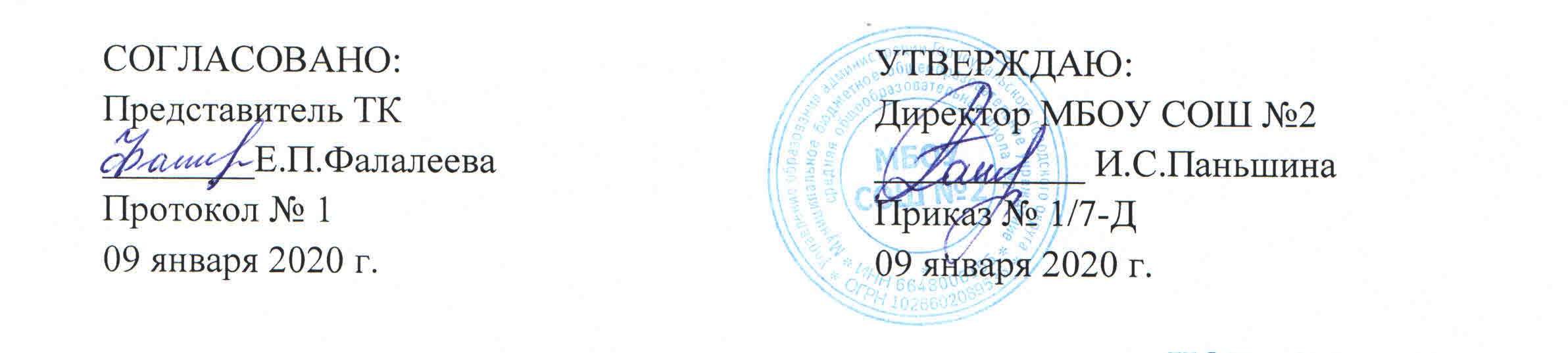 ИОТ – 043 - 2020ИНСТРУКЦИЯпо охране труда для музыкального руководителяОбщие требования по охране трудаНастоящая инструкция разработана на основании Трудового Кодекса Российской Федерации, Устава, Правил внутреннего трудового распорядка учреждения, методических рекомендаций по разработке государственных нормативных требований охраны труда, утвержденных постановлением Минтруда России от 17.12.2002 № 80; отраслевых типовых инструкций по охране труда, разработанных Минобрнауки России.К самостоятельной работе музыкальным руководителем допускаются лица в возрасте не моложе 18 лет, прошедшие соответствующую подготовку, инструктаж по охране труда, медицинский осмотр и не имеющие противопоказаний по состоянию здоровья.1.2.  При работе музыкальным руководителем необходимо соблюдать правила внутреннего трудового распорядка, установленные режимы труда и отдыха.1.3. При проведении занятий в музыкальном зале возможно воздействие на работающих и детей следующих опасных факторов:- нарушение остроты зрения при недостаточной освещенности музыкального зала;- травмы при падении детей во время проведения танцевальных и других подвижных занятий;-поражение электрическим током при использовании неисправных электрических звуковоспроизводящих музыкальных аппаратов и инструментов.1.4. В музыкальном зале должен быть вывешен комнатный термометр для контроля температурного режима.1.5. Работающие обязаны соблюдать правила пожарной безопасности, знать места расположения первичных средств пожаротушения и направления эвакуации при пожаре.1.6. При несчастном случае немедленно сообщить об этом администрации учреждения.1.7. В процессе работы соблюдать правила личной гигиены, содержать в чистоте рабочее место.1.8. Лица, допустившие невыполнение или нарушение инструкции по охране труда, привлекаются к дисциплинарной ответственности в соответствии с правилами внутреннего трудового распорядка и, при необходимости, подвергаются внеочередной проверке знаний норм и правил охраны труда.Требования безопасности перед началом работы2.1. Включить полностью освещение музыкального зала и убедиться в исправной работе светильников. 2.2. Убедиться в исправности электрооборудования музыкального зала: светильники должны быть надежно подвешены к потолку и иметь светорассеивающую арматуру; коммутационные коробки должны быть закрыты крышками, а электророзетки - фальшвилками; корпуса и крышки выключателей и розеток не должны иметь трещин и сколов, а также оголенных контактов.2.3. При использовании на занятиях электрических звуковоспроизводящих музыкальных аппаратов и инструментов убедиться в их исправности и целостности подводящих кабелей и электровилок.2.4. Проверить санитарное состояние музыкального зала и проветрить его, открыв окна или фрамуги и двери. Окна в открытом положении фиксировать крючками, а фрамуги должны иметь ограничители. Проветривание закончить за 30 мин. до прихода детей.2.5.  Убедиться в том, что температура воздуха в музыкальном зале не ниже 19°С.2.6. Во избежание падение детей убедиться в том, что ковры и дорожки надежно прикреплены к полу.Требования безопасности во время работы3.1. Строго соблюдать методику проведения музыкального занятия.3.2.  При проведении занятия поддерживать дисциплину и порядок, следить за тем, чтобы дети выполняли все указания музыкального руководителя.3.3. Не разрешать детям самовольно покидать место проведения занятия.3.4.  При использовании на музыкальном занятии электрических звуковоспроизводящих аппаратов и инструментов (магнитофон, проигрыватель" телевизор и др.) руководствоваться "Инструкцией по охране труда при использовании технических средств обучения".3.5. При поднятой крышке музыкального инструмента (рояль, фортепиано и др.) следить за тем, чтобы крышка надежно и устойчиво опиралась на упор, не подставлять под поднятую крышку руки.Требования безопасности в аварийных ситуациях4.1. При возникновении пожара немедленно эвакуировать детей из музыкального зала, сообщить о пожаре администрации учреждения и в ближайшую пожарную часть и приступить к тушению очага возгорания; с помощью первичных средств пожаротушения.4.2. При получении травмы оказать первую помощь пострадавшему, при необходимости отправить его в ближайшее лечебное учреждение и сообщить об этом администрации учреждения.4.3.  При поражении электрическим током немедленно отключить напряжение и в случае отсутствия у пострадавшего дыхания и пульса сделать ему искусственное дыхание или провести непрямой (закрытый) массаж сердца до восстановления дыхания и пульса и отправить пострадавшего в ближайшее лечебное учреждение.Требования безопасности по окончании работы5.1.  Выключить электрические звуковоспроизводящие аппараты и инструменты.5.2. Убрать в отведенное место инвентарь и оборудование.5.3. Проветрить музыкальный зал, закрыть окна, фрамуги и выключить свет.5.4. Привести в порядок рабочее место.5.5. Обо всех недостатках, обнаруженных во время работы, сообщить администрации школы.С инструкцией по охране труда ознакомлен:«_____» __________ 20__г. 		_______________ 	/__________________		дата					подпись 				Фамилия И.О.«_____» __________ 20__г. 		_______________ 	/__________________		дата					подпись 				Фамилия И.О.«_____» __________ 20__г. 		_______________ 	/__________________		дата					подпись 				Фамилия И.О.«_____» __________ 20__г. 		_______________ 	/__________________		дата					подпись 				Фамилия И.О.«_____» __________ 20__г. 		_______________ 	/__________________		дата					подпись 				Фамилия И.О.«_____» __________ 20__г. 		_______________ 	/__________________		дата					подпись 				Фамилия И.О.«_____» __________ 20__г. 		_______________ 	/__________________		дата					подпись 				Фамилия И.О.«_____» __________ 20__г. 		_______________ 	/__________________		дата					подпись 				Фамилия И.О.«_____» __________ 20__г. 		_______________ 	/__________________		дата					подпись 				Фамилия И.О.«_____» __________ 20__г. 		_______________ 	/__________________		дата					подпись 				Фамилия И.О.«_____» __________ 20__г. 		_______________ 	/__________________		дата					подпись 				Фамилия И.О.